RESOLUÇÃO CME Nº 15, DE 31 DE MAIO DE 2023.Dispõe sobre a aprovação do Planejamento Anual/2023 do Colégio Maximus, na modalidade Educação Infantil, e dá outras providências. O CONSELHO MUNICIPAL DE EDUCAÇÃO DE CRISTALINA, no uso das atribuições que lhe conferem a Lei Municipal nº 2.518 de 18 de março de 2021, pela Constituição Federal no seu art. 206 e tendo em vista o que determina a Lei de Diretrizes e Bases da Educação Nacional n. º 9394, de 20 de dezembro de 96, conforme Resolução CME Nº 102 de 28 de agosto de 2019 e Parecer CME nº 12/2023;RESOLVE:Artigo 1º - Aprovar o Planejamento Anual do Colégio Maximus, localizado na rua Otaviano de Paiva, 1.038, Centro- Cristalina- Goiás, na modalidade Educação Infantil, para o exercício de 2023.Artigo 2º - Fica sob a responsabilidade do (a) Diretor (a) o cumprimento do mesmo, bem como as alterações que se fizerem necessárias.Artigo 3º - Os casos omissos por essa Resolução serão resolvidos pelo Conselho Municipal de Educação.Artigo 4º -  A presente Resolução entra em vigor na data de sua aprovação.PRESIDÊNCIA DO CONSELHO MUNICIPAL DE EDUCAÇÃO DE CRISTALINA-GOIÁS, aos 31 dias do mês de maio de 2023.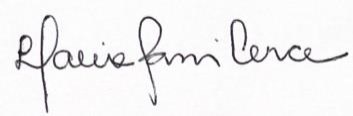 Lívia Maria Rassi Cerce – Presidente do CMEMônica Cândido Batista – Vice-PresidenteDenísia Ferreira da Silva – Secretária GeralCharles Lopes de JesusCleuda Cristina Gonçalves de L. SilvaAnete Guimarães AmaralEdiane Macedo Albernaz de SouzaPaulo Rogério Santos SilvaSirlene GrisottoRegistre-se, publique-se e cumpra-se.